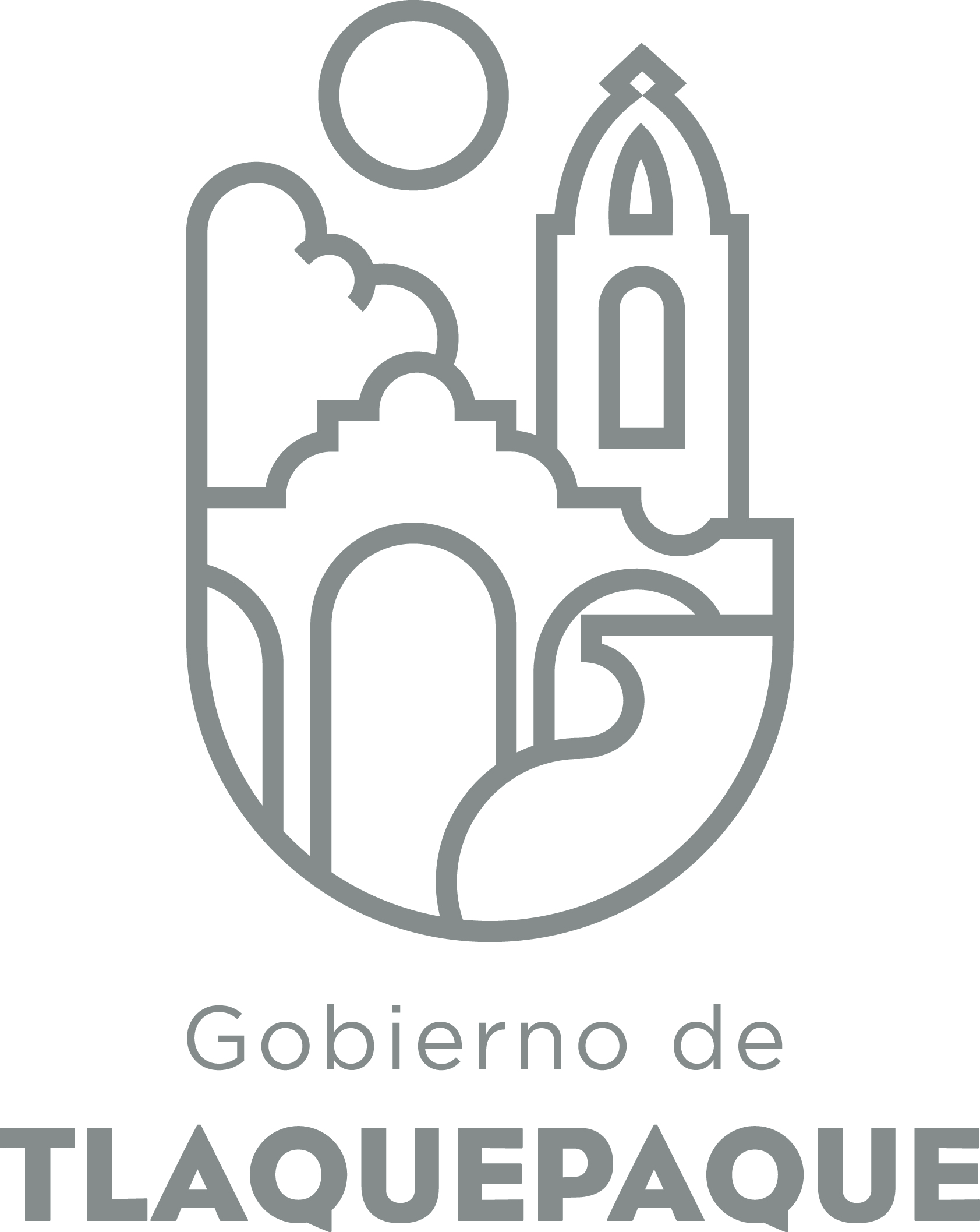 ANEXO 11.- DATOS GENERALESANEXO 2	2.- OPERACIÓN DE LA PROPUESTARecursos empleados para la realización del Programa/Proyecto/Servicio/Campaña (PPSC)DIRECCIÓN GENERAL DE POLÍTICAS PÚBLICASCARATULA PARA LA ELABORACIÓN DE PROYECTOS.A)Nombre del programa/proyecto/servicio/campañaA)Nombre del programa/proyecto/servicio/campañaA)Nombre del programa/proyecto/servicio/campañaA)Nombre del programa/proyecto/servicio/campañaACTUALIZACIÓN DEL CENSO DEL SISTEMA DE ALUMBRADO PÚBLICOACTUALIZACIÓN DEL CENSO DEL SISTEMA DE ALUMBRADO PÚBLICOACTUALIZACIÓN DEL CENSO DEL SISTEMA DE ALUMBRADO PÚBLICOACTUALIZACIÓN DEL CENSO DEL SISTEMA DE ALUMBRADO PÚBLICOACTUALIZACIÓN DEL CENSO DEL SISTEMA DE ALUMBRADO PÚBLICOACTUALIZACIÓN DEL CENSO DEL SISTEMA DE ALUMBRADO PÚBLICOEjeEje22B) Dirección o Área ResponsableB) Dirección o Área ResponsableB) Dirección o Área ResponsableB) Dirección o Área ResponsableALUMBRADO PUBLICOALUMBRADO PUBLICOALUMBRADO PUBLICOALUMBRADO PUBLICOALUMBRADO PUBLICOALUMBRADO PUBLICOEstrategiaEstrategia2.12.1C)  Problemática que atiende la propuestaC)  Problemática que atiende la propuestaC)  Problemática que atiende la propuestaC)  Problemática que atiende la propuestaCONTAR CON UNA BASE DE DATOS ACTUALIZADA Y PLANOS DE LA INFRAESTRUCTURA DE ALUMBRADO PARA FINES DE MODIFICACION, PROYECTOS NUEVOS O MEJORA DE LA RED DE ALUMBRADO, ADEMAS DE TENER EL CONTROL PARA POAGOS DE ENERGIA ELECTRICA ANTE CFE.CONTAR CON UNA BASE DE DATOS ACTUALIZADA Y PLANOS DE LA INFRAESTRUCTURA DE ALUMBRADO PARA FINES DE MODIFICACION, PROYECTOS NUEVOS O MEJORA DE LA RED DE ALUMBRADO, ADEMAS DE TENER EL CONTROL PARA POAGOS DE ENERGIA ELECTRICA ANTE CFE.CONTAR CON UNA BASE DE DATOS ACTUALIZADA Y PLANOS DE LA INFRAESTRUCTURA DE ALUMBRADO PARA FINES DE MODIFICACION, PROYECTOS NUEVOS O MEJORA DE LA RED DE ALUMBRADO, ADEMAS DE TENER EL CONTROL PARA POAGOS DE ENERGIA ELECTRICA ANTE CFE.CONTAR CON UNA BASE DE DATOS ACTUALIZADA Y PLANOS DE LA INFRAESTRUCTURA DE ALUMBRADO PARA FINES DE MODIFICACION, PROYECTOS NUEVOS O MEJORA DE LA RED DE ALUMBRADO, ADEMAS DE TENER EL CONTROL PARA POAGOS DE ENERGIA ELECTRICA ANTE CFE.CONTAR CON UNA BASE DE DATOS ACTUALIZADA Y PLANOS DE LA INFRAESTRUCTURA DE ALUMBRADO PARA FINES DE MODIFICACION, PROYECTOS NUEVOS O MEJORA DE LA RED DE ALUMBRADO, ADEMAS DE TENER EL CONTROL PARA POAGOS DE ENERGIA ELECTRICA ANTE CFE.CONTAR CON UNA BASE DE DATOS ACTUALIZADA Y PLANOS DE LA INFRAESTRUCTURA DE ALUMBRADO PARA FINES DE MODIFICACION, PROYECTOS NUEVOS O MEJORA DE LA RED DE ALUMBRADO, ADEMAS DE TENER EL CONTROL PARA POAGOS DE ENERGIA ELECTRICA ANTE CFE.Línea de AcciónLínea de AcciónC)  Problemática que atiende la propuestaC)  Problemática que atiende la propuestaC)  Problemática que atiende la propuestaC)  Problemática que atiende la propuestaCONTAR CON UNA BASE DE DATOS ACTUALIZADA Y PLANOS DE LA INFRAESTRUCTURA DE ALUMBRADO PARA FINES DE MODIFICACION, PROYECTOS NUEVOS O MEJORA DE LA RED DE ALUMBRADO, ADEMAS DE TENER EL CONTROL PARA POAGOS DE ENERGIA ELECTRICA ANTE CFE.CONTAR CON UNA BASE DE DATOS ACTUALIZADA Y PLANOS DE LA INFRAESTRUCTURA DE ALUMBRADO PARA FINES DE MODIFICACION, PROYECTOS NUEVOS O MEJORA DE LA RED DE ALUMBRADO, ADEMAS DE TENER EL CONTROL PARA POAGOS DE ENERGIA ELECTRICA ANTE CFE.CONTAR CON UNA BASE DE DATOS ACTUALIZADA Y PLANOS DE LA INFRAESTRUCTURA DE ALUMBRADO PARA FINES DE MODIFICACION, PROYECTOS NUEVOS O MEJORA DE LA RED DE ALUMBRADO, ADEMAS DE TENER EL CONTROL PARA POAGOS DE ENERGIA ELECTRICA ANTE CFE.CONTAR CON UNA BASE DE DATOS ACTUALIZADA Y PLANOS DE LA INFRAESTRUCTURA DE ALUMBRADO PARA FINES DE MODIFICACION, PROYECTOS NUEVOS O MEJORA DE LA RED DE ALUMBRADO, ADEMAS DE TENER EL CONTROL PARA POAGOS DE ENERGIA ELECTRICA ANTE CFE.CONTAR CON UNA BASE DE DATOS ACTUALIZADA Y PLANOS DE LA INFRAESTRUCTURA DE ALUMBRADO PARA FINES DE MODIFICACION, PROYECTOS NUEVOS O MEJORA DE LA RED DE ALUMBRADO, ADEMAS DE TENER EL CONTROL PARA POAGOS DE ENERGIA ELECTRICA ANTE CFE.CONTAR CON UNA BASE DE DATOS ACTUALIZADA Y PLANOS DE LA INFRAESTRUCTURA DE ALUMBRADO PARA FINES DE MODIFICACION, PROYECTOS NUEVOS O MEJORA DE LA RED DE ALUMBRADO, ADEMAS DE TENER EL CONTROL PARA POAGOS DE ENERGIA ELECTRICA ANTE CFE.No. de PP EspecialNo. de PP EspecialD) Ubicación Geográfica / Cobertura  de ColoniasD) Ubicación Geográfica / Cobertura  de ColoniasD) Ubicación Geográfica / Cobertura  de ColoniasD) Ubicación Geográfica / Cobertura  de ColoniasLAS 248 COLONIAS DEL TERRITORIO MUNICIPAL (TOTALIDAD DE LAS COLONIAS DEL MUNICIPIO).LAS 248 COLONIAS DEL TERRITORIO MUNICIPAL (TOTALIDAD DE LAS COLONIAS DEL MUNICIPIO).LAS 248 COLONIAS DEL TERRITORIO MUNICIPAL (TOTALIDAD DE LAS COLONIAS DEL MUNICIPIO).LAS 248 COLONIAS DEL TERRITORIO MUNICIPAL (TOTALIDAD DE LAS COLONIAS DEL MUNICIPIO).LAS 248 COLONIAS DEL TERRITORIO MUNICIPAL (TOTALIDAD DE LAS COLONIAS DEL MUNICIPIO).LAS 248 COLONIAS DEL TERRITORIO MUNICIPAL (TOTALIDAD DE LAS COLONIAS DEL MUNICIPIO).Vinc al PNDVinc al PNDE) Nombre del Enlace o ResponsableE) Nombre del Enlace o ResponsableE) Nombre del Enlace o ResponsableE) Nombre del Enlace o ResponsableC.JUAN FRANCISCO FLORES CORONATel. 3314666423  correo: juan.flores@tlaquepaque.gob.mxC.JUAN FRANCISCO FLORES CORONATel. 3314666423  correo: juan.flores@tlaquepaque.gob.mxC.JUAN FRANCISCO FLORES CORONATel. 3314666423  correo: juan.flores@tlaquepaque.gob.mxC.JUAN FRANCISCO FLORES CORONATel. 3314666423  correo: juan.flores@tlaquepaque.gob.mxC.JUAN FRANCISCO FLORES CORONATel. 3314666423  correo: juan.flores@tlaquepaque.gob.mxC.JUAN FRANCISCO FLORES CORONATel. 3314666423  correo: juan.flores@tlaquepaque.gob.mxVinc al PEDVinc al PEDF) Objetivo específicoF) Objetivo específicoF) Objetivo específicoF) Objetivo específicoCONTROL DE LA INFRAESTRUCTURA DE ALUMBRADO Y AUTORIZACIÓN DE PAGOS ANTE CFE POR USO DE ENERGIA ELECTRICA.CONTROL DE LA INFRAESTRUCTURA DE ALUMBRADO Y AUTORIZACIÓN DE PAGOS ANTE CFE POR USO DE ENERGIA ELECTRICA.CONTROL DE LA INFRAESTRUCTURA DE ALUMBRADO Y AUTORIZACIÓN DE PAGOS ANTE CFE POR USO DE ENERGIA ELECTRICA.CONTROL DE LA INFRAESTRUCTURA DE ALUMBRADO Y AUTORIZACIÓN DE PAGOS ANTE CFE POR USO DE ENERGIA ELECTRICA.CONTROL DE LA INFRAESTRUCTURA DE ALUMBRADO Y AUTORIZACIÓN DE PAGOS ANTE CFE POR USO DE ENERGIA ELECTRICA.CONTROL DE LA INFRAESTRUCTURA DE ALUMBRADO Y AUTORIZACIÓN DE PAGOS ANTE CFE POR USO DE ENERGIA ELECTRICA.Vinc al PMetDVinc al PMetDG) Perfil de la población atendida o beneficiariosG) Perfil de la población atendida o beneficiariosG) Perfil de la población atendida o beneficiariosG) Perfil de la población atendida o beneficiariosTODA LA POBLACION EN GENERALTODA LA POBLACION EN GENERALTODA LA POBLACION EN GENERALTODA LA POBLACION EN GENERALTODA LA POBLACION EN GENERALTODA LA POBLACION EN GENERALTODA LA POBLACION EN GENERALTODA LA POBLACION EN GENERALTODA LA POBLACION EN GENERALTODA LA POBLACION EN GENERALH) Tipo de propuestaH) Tipo de propuestaH) Tipo de propuestaH) Tipo de propuestaH) Tipo de propuestaJ) No de BeneficiariosJ) No de BeneficiariosK) Fecha de InicioK) Fecha de InicioK) Fecha de InicioFecha de CierreFecha de CierreFecha de CierreFecha de CierreProgramaCampañaServicioProyectoProyectoHombresMujeres2 enero 20182 enero 20182 enero 201818 diciembre 201818 diciembre 201818 diciembre 201818 diciembre 2018x328,802335,391FedEdoMpioxxxxI) Monto total estimadoI) Monto total estimadoI) Monto total estimado$ 474, 029.00$ 474, 029.00Fuente de financiamientoFuente de financiamientoA) Principal producto esperado (base para el establecimiento de metas)MANTENER ENCENDIDAS LAS 25, 500 LUMINARIAS (EL NUMERO PUEDE VARIAR UNA VEZ TERMINADO EL CENSO).MANTENER ENCENDIDAS LAS 25, 500 LUMINARIAS (EL NUMERO PUEDE VARIAR UNA VEZ TERMINADO EL CENSO).MANTENER ENCENDIDAS LAS 25, 500 LUMINARIAS (EL NUMERO PUEDE VARIAR UNA VEZ TERMINADO EL CENSO).MANTENER ENCENDIDAS LAS 25, 500 LUMINARIAS (EL NUMERO PUEDE VARIAR UNA VEZ TERMINADO EL CENSO).MANTENER ENCENDIDAS LAS 25, 500 LUMINARIAS (EL NUMERO PUEDE VARIAR UNA VEZ TERMINADO EL CENSO).B)Actividades a realizar para la obtención del producto esperadoREALIZAR REVISIONES CONSTANTES DE LAS LUMINARIAS DE LAS COLONIAS DEL MUNICIPIO Y ACTUALIZAR EL CENSO DE INFRAESTRUCTURA.REALIZAR REVISIONES CONSTANTES DE LAS LUMINARIAS DE LAS COLONIAS DEL MUNICIPIO Y ACTUALIZAR EL CENSO DE INFRAESTRUCTURA.REALIZAR REVISIONES CONSTANTES DE LAS LUMINARIAS DE LAS COLONIAS DEL MUNICIPIO Y ACTUALIZAR EL CENSO DE INFRAESTRUCTURA.REALIZAR REVISIONES CONSTANTES DE LAS LUMINARIAS DE LAS COLONIAS DEL MUNICIPIO Y ACTUALIZAR EL CENSO DE INFRAESTRUCTURA.REALIZAR REVISIONES CONSTANTES DE LAS LUMINARIAS DE LAS COLONIAS DEL MUNICIPIO Y ACTUALIZAR EL CENSO DE INFRAESTRUCTURA.Indicador de Resultados vinculado al PMD según Línea de Acción Indicador vinculado a los Objetivos de Desarrollo Sostenible AlcanceCorto PlazoMediano PlazoMediano PlazoMediano PlazoLargo PlazoAlcancexxxxC) Valor Inicial de la MetaValor final de la MetaValor final de la MetaNombre del indicadorFormula del indicadorFormula del indicadorValor 2017 (*) de 90%Valor 2018  (*) 99%Valor 2018  (*) 99%Porcentaje de atención a reportes para mantener  y rehabilitar el alumbrado publico(No. de reportes atendidos para rehabilitar y asegurar el buen funcionamiento de las luminarias / No. total de reportes recibidos solicitando mantenimiento de luminarias en el municipio) x 100(No. de reportes atendidos para rehabilitar y asegurar el buen funcionamiento de las luminarias / No. total de reportes recibidos solicitando mantenimiento de luminarias en el municipio) x 100Clave de presupuesto determinada en Finanzas para la etiquetación de recursosClave de presupuesto determinada en Finanzas para la etiquetación de recursosClave de presupuesto determinada en Finanzas para la etiquetación de recursosCronograma Anual  de ActividadesCronograma Anual  de ActividadesCronograma Anual  de ActividadesCronograma Anual  de ActividadesCronograma Anual  de ActividadesCronograma Anual  de ActividadesCronograma Anual  de ActividadesCronograma Anual  de ActividadesCronograma Anual  de ActividadesCronograma Anual  de ActividadesCronograma Anual  de ActividadesCronograma Anual  de ActividadesCronograma Anual  de ActividadesD) Actividades a realizar para la obtención del producto esperado 201820182018201820182018201820182018201820182018D) Actividades a realizar para la obtención del producto esperado ENEFEBMZOABRMAYJUNJULAGOSEPOCTNOVDICREVISIÓN Y DIGITALIZACIÓN DEL CENSO DE ALUMBRADOxxxxxxxxxxE) Recursos HumanosNúmero F) Recursos MaterialesNúmero/LitrosTipo de financiamiento del recursoTipo de financiamiento del recursoG) Recursos FinancierosMontoE) Recursos HumanosNúmero F) Recursos MaterialesNúmero/LitrosProveeduríaFondo RevolventeG) Recursos FinancierosMontoPersonal que participa en éste PPSC40Vehículos empleados para éste PPSCtodos los asignados al área operativa y administrativaxMonto total del Recurso obtenido mediante el fondo REVOLVENTE que se destina a éste PPSC16,000 equipo de cómputo nuevoPersonal que participa en éste PPSC40Combustible mensual que consumen los vehículos empleados para éste PPSCel operativo anualxMonto total del Recurso obtenido mediante el fondo REVOLVENTE que se destina a éste PPSC16,000 equipo de cómputo nuevoPersonal que participa en éste PPSC40Computadoras empleadas para éste PPSC2 equipos nuevosxMonto total del Recurso obtenido mediante el fondo REVOLVENTE que se destina a éste PPSC16,000 equipo de cómputo nuevo